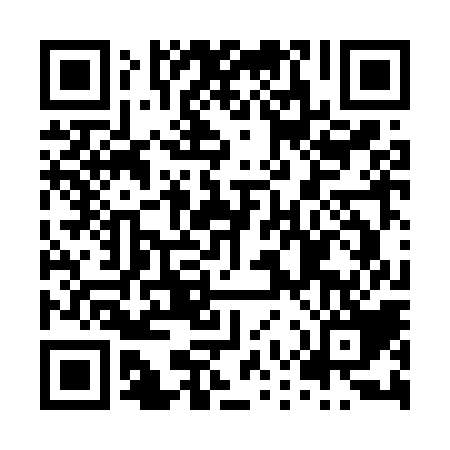 Ramadan times for New Orleans, Louisiana, USAMon 11 Mar 2024 - Wed 10 Apr 2024High Latitude Method: Angle Based RulePrayer Calculation Method: Islamic Society of North AmericaAsar Calculation Method: ShafiPrayer times provided by https://www.salahtimes.comDateDayFajrSuhurSunriseDhuhrAsrIftarMaghribIsha11Mon6:096:097:141:104:347:067:068:1212Tue6:086:087:131:104:347:077:078:1313Wed6:066:067:121:104:347:087:088:1314Thu6:056:057:111:094:347:087:088:1415Fri6:046:047:091:094:347:097:098:1516Sat6:036:037:081:094:357:107:108:1517Sun6:016:017:071:084:357:107:108:1618Mon6:006:007:061:084:357:117:118:1719Tue5:595:597:051:084:357:117:118:1720Wed5:585:587:031:084:357:127:128:1821Thu5:575:577:021:074:357:137:138:1822Fri5:555:557:011:074:357:137:138:1923Sat5:545:547:001:074:357:147:148:2024Sun5:535:536:591:064:357:157:158:2025Mon5:515:516:571:064:357:157:158:2126Tue5:505:506:561:064:357:167:168:2227Wed5:495:496:551:054:367:167:168:2328Thu5:485:486:541:054:367:177:178:2329Fri5:465:466:531:054:367:187:188:2430Sat5:455:456:511:054:367:187:188:2531Sun5:445:446:501:044:367:197:198:251Mon5:425:426:491:044:367:197:198:262Tue5:415:416:481:044:367:207:208:273Wed5:405:406:471:034:367:217:218:274Thu5:395:396:451:034:367:217:218:285Fri5:375:376:441:034:367:227:228:296Sat5:365:366:431:024:367:227:228:307Sun5:355:356:421:024:367:237:238:308Mon5:335:336:411:024:367:247:248:319Tue5:325:326:401:024:357:247:248:3210Wed5:315:316:381:014:357:257:258:32